危険性又は有害性の特定標準モデル元請確認欄作 業 名鉄骨溶接作業使用設備・機械・タワークレーン・定置式クレーン・移動式クレーン・ジェネレータ・柱ジョイント足場（コラムステージ等）・つり枠足場・つりかご足場・高所作業車・分電盤施工会社名使用工具・機器・交流アーク溶接機（溶接棒ホルダー・アース線・アースクランプ）・炭酸ガス溶接直流溶接機・自動溶接装置・半自動溶接装置・アセチレンガス溶断機・ガウジング溶接直流溶接機（ガウジングホルダー・エアーホース）・送給装置・コンプレッサー・チッパー・吹管・ガスホース・調整器・ケレンハンマー・ワイヤブラシ・カワスキ・ペンチ・手ハンマー・ラジェット・メガネクランプ工　法　等安全設備・保護具・保護帽・保護面・遮光用保護メガネ・防じんマスク・安全帯・安全靴・溶接用手袋・電源ケーブル行先標示札・消火器・消火バケツ・不燃シート（マット）・火受金物工　事　名使用資材・溶接棒・ガスボンベ（アセチレンガス・酸素・炭酸ガス）・裏当て金・エンドタブ・空缶（残棒、スラグ入れ用）・防風シート・防炎シート・雨養生用ブルーシート・玉掛ワイヤロープ・ナイロンスリング・布袋・シャックル・介錯ロープ・足場板・番線・結束紐作業期間令和　　年　　月　　日 ～ 令和　　年　　月　　日作業に必要な資格と配置予定者・ガス溶接作業主任者：・ガス溶接技能講習修了者：・アーク溶接等の業務特別教育修了者：担当職長名作業に必要な資格と配置予定者・ガス溶接作業主任者：・ガス溶接技能講習修了者：・アーク溶接等の業務特別教育修了者：作成年月日令和　　年　　月　　日作成施工会社・関係者周知記録（サイン）令和　　年　　月　　日改訂年月日令和　　年　　月　　日改訂施工会社・関係者周知記録（サイン）令和　　年　　月　　日作成責任者打合せ事項確認事項等評価危険有害要因の評価基準危険度６抜本的な対応が必要５５即座に対策が必要４４何らかの対策が必要３３現時点で対策の必要なし２２極めて小さい（受け入れ可能）１安全対策の評価効　果実現性効　果実現性大中小安全対策の評価効　果実現性効　果実現性大中小安全対策の評価効　果実現性効　果実現性３２１安全対策の評価困　難３６５４安全対策の評価努力すれば可能２５４３安全対策の評価可　能１４３２評価危険有害要因の評価基準危険度６極めて大きい（受け入れ不可能）５５かなり大きい（受け入れ不可能）４４中程度（受け入れ可能）３３小さい(許容範囲内)２２極めて小さい（受け入れ可能）１危険の見積り重大性可能性重大性可能性極めて重大(死亡・障害)重　大大けが(休業４日以上)軽微打撲・切傷(休業３日以下)危険の見積り重大性可能性重大性可能性極めて重大(死亡・障害)重　大大けが(休業４日以上)軽微打撲・切傷(休業３日以下)危険の見積り重大性可能性重大性可能性３２１危険の見積り発生の確率は高い（半年に１回程度）３６５４危険の見積り時々発生する（２～３年に１回程度）２５４３危険の見積り発生の確率は低い（５年以上に１回程度）１４３２作業工程作業の順序危険性又は有害性の特定危険の見積り危険の見積り危険の見積り危険の見積りリスク低減措置危険性又は有害性に接する人安全対策の評価安全対策の評価安全対策の評価安全対策の評価備　　　考作業工程作業の順序危険性又は有害性の特定可能性重大性評　価危険度リスク低減措置危険性又は有害性に接する人実効性効　果評　価危険度備　　　考１　準備（続く）１）新規入場者の受入れ教育職長１　準備（続く）２）ミーティング実施職長１　準備（続く）　①　当日の作業範囲、順序１　準備（続く）　②　他工事との取合調整１　準備（続く）　③　安全指示１　準備（続く）　④　火器使用管理の　徹底１　準備（続く）　⑤　健康状況、服装点検１　準備（続く）３）図面、仕様の確認職長１　準備（続く）４）溶接機の準備・点検・感電・作業開始前点検を実施する作業者１　準備（続く）　①　取扱い責任者の表示・ホルダーの絶縁状態を確認する作業者１　準備（続く）　②　作業開始前点検表の記入・アースクランプ、ケーブルコネクター、端子ケーブル、溶接装置を点検確認する作業者１　準備（続く）　②　作業開始前点検表の記入・キャブタイヤケーブルの損傷有無、絶縁確認をする作業者１　準備（続く）　②　作業開始前点検表の記入・自動電撃防止装置の作動を確認する作業者１　準備（続く）　②　作業開始前点検表の記入・溶接機の１次側アースを確実に取る作業者１　準備（続く）　②　作業開始前点検表の記入・２次側アース（帰線）はできるだけ母材近くに取る作業者１　準備（続く）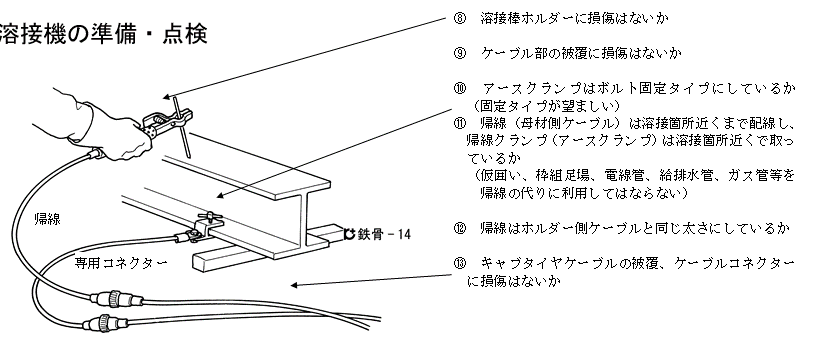 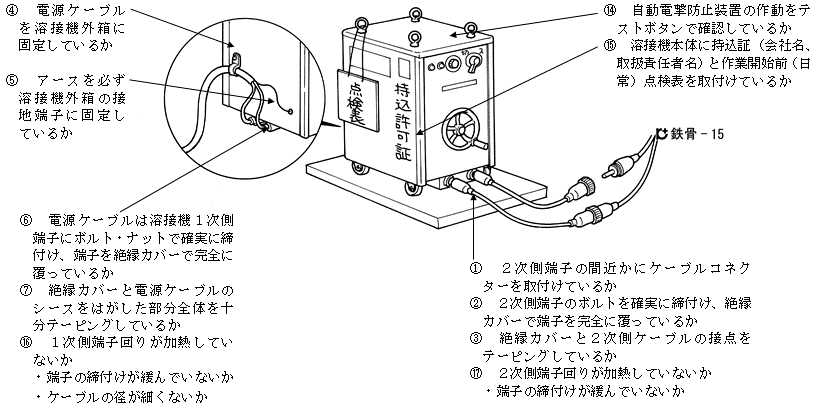 作業工程作業の順序危険性又は有害性の特定危険の見積り危険の見積り危険の見積り危険の見積りリスク低減措置危険性又は有害性に接する人安全対策の評価安全対策の評価安全対策の評価安全対策の評価備　　　考作業工程作業の順序危険性又は有害性の特定可能性重大性評　価危険度リスク低減措置危険性又は有害性に接する人実効性効　果評　価危険度備　　　考（続き５）分電盤へのケーブル接続・感電・端子の締付け、心線接触の有無の確認をする作業者（続き　①　行先標示・溶接機１次側アースの接続確認をする作業者（続き　①　行先標示・漏電遮断器の作動を確認する作業者（続き６）その他機械工具の点検・作業開始前点検を実施する作業者（続き７）保護具の点検・破損有無を確認する作業者（続き　①　保護メガネ、防じんマスク・防じんマスクフィルターの管理をする職長（続き８）安全設備の点検・墜落・作業開始前点検を実施する職長（続き　①　作業通路、昇降設備（続き　②　作業床（続き　③　作業場所の周囲の状況（続き９）先行作業の終了の確認・手戻りによる災害（続き10）天候の確認・墜落、感電・悪天候時（雨、雪、強風）の作業を中止する作業主任者（続き11）溶接棒の確認（続き12）火花、湯玉等の落下養生・火花、湯玉等の落下によるやけど、火災・溶接部下部を不燃シート等で隙間なく養生する作業者（続き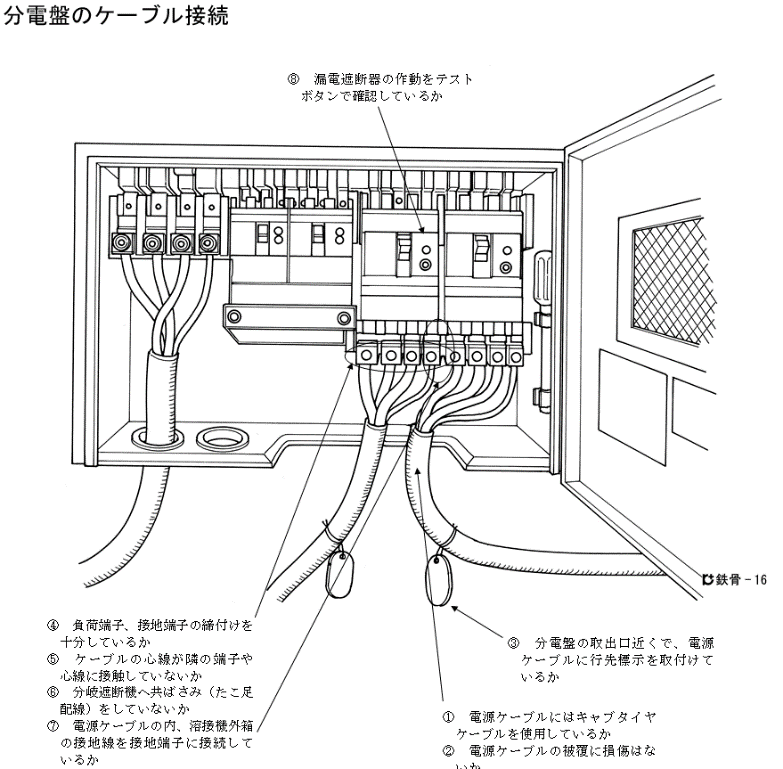 作業工程作業の順序危険性又は有害性の特定危険の見積り危険の見積り危険の見積り危険の見積りリスク低減措置危険性又は有害性に接する人安全対策の評価安全対策の評価安全対策の評価安全対策の評価備　　　考作業工程作業の順序危険性又は有害性の特定可能性重大性評　価危険度リスク低減措置危険性又は有害性に接する人実効性効　果評　価危険度備　　　考２　溶接作業１）開先部の清掃・移転時の墜落・墜落するおそれのある場所での移動時は安全帯を使用する作業者２　溶接作業２）溶接・感電・保護具、衣服の乾燥状態を保つ作業者２　溶接作業２）溶接・感電・溶接作業を中断し持場から離れる時は、溶接棒をフォルダーから外す作業者２　溶接作業２）溶接・足場、ステージからの墜落・高所作業中は、安全帯を使用する作業者２　溶接作業２）溶接・火花、湯玉等の落下によるやけど、火災・溶接部下部を不燃シート等で隙間なく養生する作業者２　溶接作業３）エンドタブ等ピースの切断・足場、ステージからの墜落・高所作業中は、安全帯を使用する作業者２　溶接作業３）エンドタブ等ピースの切断・火花、湯玉等の落下によるやけど、火災・溶接部下部を不燃シート等で隙間なく養生する作業者２　溶接作業３）エンドタブ等ピースの切断・火花、湯玉等の落下によるやけど、火災・付近に消火器、消火バケツを設置する作業者２　溶接作業３）エンドタブ等ピースの切断・ピースの飛来落下・溶接部下部を不燃シート等で隙間なく養生する作業者２　溶接作業３）エンドタブ等ピースの切断・ピースの飛来落下・切断したピースを放置しない作業者２　溶接作業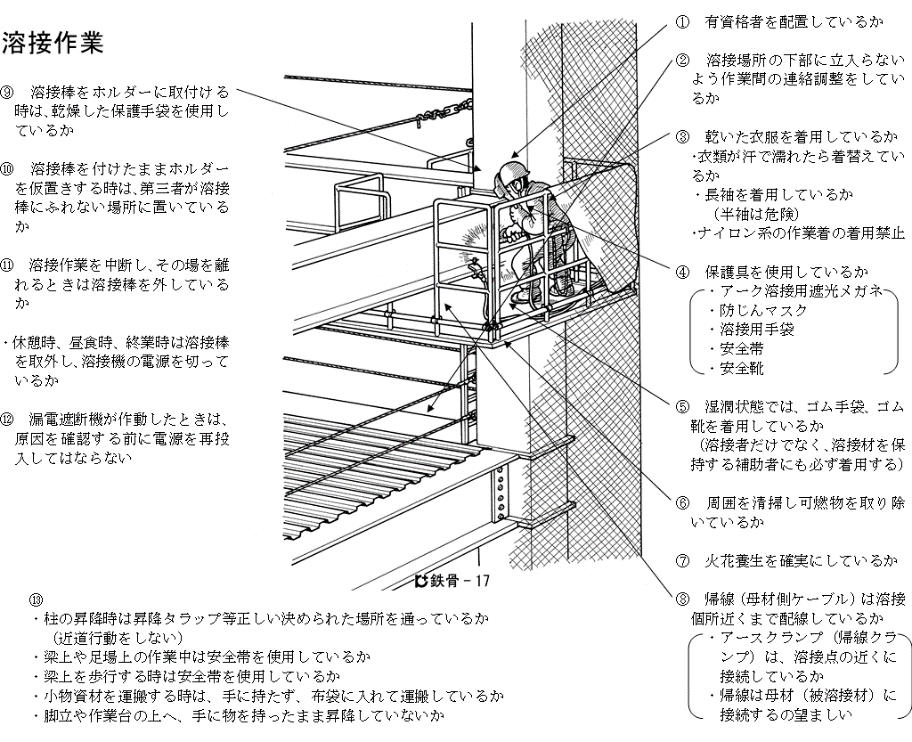 作業工程作業の順序危険性又は有害性の特定危険の見積り危険の見積り危険の見積り危険の見積りリスク低減措置危険性又は有害性に接する人安全対策の評価安全対策の評価安全対策の評価安全対策の評価備　　　考作業工程作業の順序危険性又は有害性の特定可能性重大性評　価危険度リスク低減措置危険性又は有害性に接する人実効性効　果評　価危険度備　　　考３　片付け・転倒、飛来落下・通路上に工具類を放置しない作業者３　片付け・転倒、飛来落下・作業場所に溶接棒、切断片等、残材を放置しない作業者４　溶接後の検査１）外観検査・移動時の墜落・墜落するおそれのある場所での移動時は、安全帯を使用する作業者４　溶接後の検査１）外観検査・検査時の墜落・高所での検査時は、安全帯を使用する作業者４　溶接後の検査２）超音波深傷検査・移動時の墜落・墜落するおそれのある場所での移動時は、安全帯を使用する作業者４　溶接後の検査２）超音波深傷検査・検査時の墜落・高所での検査時は、安全帯を使用する作業者５　その他非定常作業（手直し工事等）・墜落災害、飛来落下等災害全般・非定常は作業を行う時はその都度作業手順、安全対策を打合せ、確認をする職長作業者